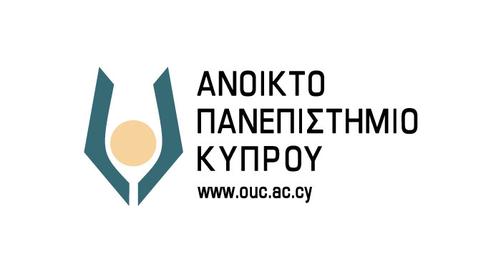 Έντυπο Υποβολής Υποψηφιότητας για Βραβείο Εξαίρετης Διδασκαλίας Ακαδημαϊκό εξάμηνο και έτος: Α. ΣΤΟΙΧΕΙΑ ΥΠΟΨΗΦΙΑΣ/ΥΠΟΨΗΦΙΟΥ  ΟΝΟΜΑΤΕΠΩΝΥΜΟ: ΠΡΟΓΡΑΜΜΑ ΣΠΟΥΔΩΝ: ΣΧΟΛΗ:ΜΑΘΗΜΑΤΑ ΠΟΥ ΔΙΔΑΞΕ Η ΥΠΟΨΗΦΙΑ/Ο ΥΠΟΨΗΦΙΟΣ ΣΤΟ ΕΞΑΜΗΝΟ ΑΝΑΦΟΡΑΣ:Β. ΑΝΑΦΕΡΕΤΕ ΤΟΥΣ ΛΟΓΟΥΣ ΓΙΑ ΤΟΥΣ ΟΠΟΙΟΥΣ ΠΡΟΤΕΙΝΕΤΕ ΤΗΝ ΥΠΟΨΗΦΙΑ/ΤΟΝ ΥΠΟΨΗΦΙΟ (μέχρι 1 σελίδα) Να γίνεται ιδιαίτερη αναφορά στη δική σας προσωπική εμπειρία και γνώση σε σχέση με το διδακτικό έργο της υποψήφιας/του υποψήφιου. Γ. ΚΡΙΤΗΡΙΑ ΑΞΙΟΛΟΓΗΣΗΣΑπό τα πιο κάτω, σημειώστε με √ ό,τι κατά τη δική σας άποψη ισχύει για την υποψήφια/τον υποψήφιο. Εάν δεν έχετε προσωπική γνώση για κάτι, αφήστε το κενό. Για κάθε σημείο από τα πιο πάνω που σημειώσατε ότι ισχύει, εξηγήστε πού στηρίζετε την άποψή σας:Δ. ΣΤΟΙΧΕΙΑ ΕΙΣΗΓΗΤΗ ΟΝΟΜΑΤΕΠΩΝΥΜΟ: ΑΚΑΔΗΜΑΪΚΗ ΒΑΘΜΙΔΑ:ΙΔΙΟΤΗΤΑ:  ΑΚΑΔΗΜΑΪΚΟΣ ΥΠΕΥΘΥΝΟΣ/ΚΟΣΜΗΤΟΡΑΣ ΣΧΟΛΗΣΠΡΟΓΡΑΜΜΑ ΣΠΟΥΔΩΝ: ΣΧΟΛΗ:ΗΜΕΡΟΜΗΝΙΑ: 	ΥΠΟΓΡΑΦΗ Διασύνδεση έρευνας και διδασκαλίαςΔιασύνδεση έρευνας και διδασκαλίαςΟ/η υποψήφιος/α συνδέει τη διδασκαλία με την έρευνά του/της ή/και με την έρευνα στο γνωστικό αντικείμενο.Εμπλοκή των φοιτητών σε έρευνες κατά τη διάρκεια της Θεματικής Ενότητας.Η διδασκαλία του υποψήφιου έχει ευρύτερη απήχηση εκτός του ΑΠΚΥ:Η διδασκαλία του υποψήφιου έχει ευρύτερη απήχηση εκτός του ΑΠΚΥ:Ο/Η υποψήφιος/α έχει λάβει προσκλήσεις για διδασκαλία ή διαλέξεις σε άλλα πανεπιστήμια ή ινστιτούτα διδασκαλίας.Ο/Η υποψήφιος/α διασυνδέει τις δραστηριότητες της Θεματικής Ενότητας/του μαθήματος με κοινωνική ή περιβαλλοντική δράση.Ο/Η υποψήφιος/α συνεργάζεται με κοινωνικές ομάδες ή κοινότητες.Εξέχουσα καθοδήγηση και υποστήριξη προς τους φοιτητές:Εξέχουσα καθοδήγηση και υποστήριξη προς τους φοιτητές:Ο/Η υποψήφιος/α έχει αναπτύξει και χρησιμοποιεί τεχνικές αποτελεσματικής επικοινωνίας με διαφορετικές ομάδες φοιτητών.Ο/Η υποψήφιος/α ανταποκρίνεται στις ανάγκες των φοιτητών.Ο/Η υποψήφιος/α επιδεικνύει αφοσίωση στη διδασκαλία και αντίστοιχη διαθεσιμότητα προς τους φοιτητές.Η διδασκαλία της υποψήφιας/του υποψήφιου προωθεί την αποτελεσματική μάθηση, είναι σταθερά ποιοτική και πρωτότυπηΗ διδασκαλία της υποψήφιας/του υποψήφιου προωθεί την αποτελεσματική μάθηση, είναι σταθερά ποιοτική και πρωτότυπηΟ/Η υποψήφιος/α αξιοποιεί τα αποτελέσματα των ερωτηματολογίων αξιολόγησης για αναθεώρηση των διδακτικών προσεγγίσεων ή των δραστηριοτήτων.Ο/Η υποψήφιος/α χρησιμοποιεί ποικιλία διδακτικών μεθόδων για ενεργό εμπλοκή των φοιτητών σε μαθησιακές δραστηριότητες.Ο/Η υποψήφιος/α συσχετίζει το περιεχόμενο της Θεματικής Ενότητας/του μαθήματος με τα ενδιαφέροντα και τις εμπειρίες των φοιτητών.Αξιοποίηση κατάλληλων πηγών και εργαλείων διδασκαλίας και μάθησηςΑξιοποίηση κατάλληλων πηγών και εργαλείων διδασκαλίας και μάθησηςΟ/Η υποψήφιος/α χρησιμοποιεί καινοτόμες μορφές και εργαλεία μάθησηςΟ/Η υποψήφιος/α εφαρμόζει καινοτόμες προσεγγίσεις στην αξιολόγηση των φοιτητώνΟ/Η υποψήφιος/α ενθαρρύνει την ενεργό συμμετοχή φοιτητών στις δραστηριότητες της Θεματικής Ενότητας/του μαθήματος, και τη χρήση κατάλληλου υλικού.Επανεκτίμηση και επικαιροποίηση της ύλης των μαθημάτωνΕπανεκτίμηση και επικαιροποίηση της ύλης των μαθημάτωνΟ/Η υποψήφιος/α αναπροσαρμόζει και επικαιροποιεί τη διδακτέα ύλης των Θεματικών Ενοτήτων/μαθημάτων.Η διδακτέα ύλη είναι σύμφωνη με τις εξελίξεις στον αντίστοιχο επιστημονικό τομέα.Η διδακτέα ύλη λαμβάνει υπόψη τις εξελίξεις, πολιτικές, οικονομικές, θεσμικές, που συμβαίνουν στην Κύπρο, στην Ευρωπαϊκή Ένωση και στον κόσμο ευρύτερα.